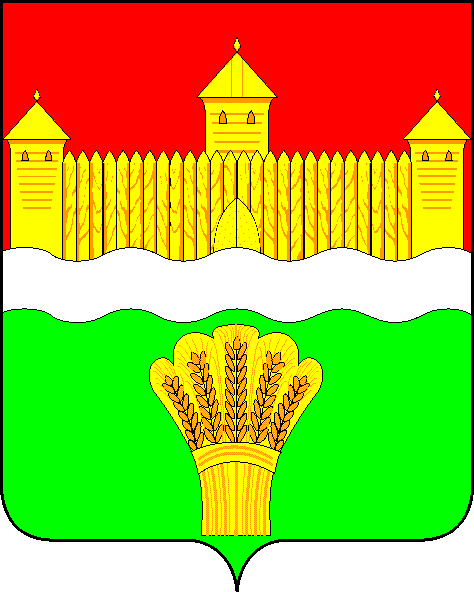 КЕМЕРОВСКАЯ ОБЛАСТЬ - КУЗБАСССОВЕТ НАРОДНЫХ ДЕПУТАТОВКЕМЕРОВСКОГО МУНИЦИПАЛЬНОГО ОКРУГАПЕРВОГО СОЗЫВАСЕССИЯ № 26Решениеот «30» июня 2021 г. № 424г. КемеровоПерспективное планирование управления по строительству: новые направления, идеи, цели, задачи, отчет об итогах работы за 2020 год, планы на 2021 годЗаслушав начальника управления по строительству администрации Кемеровского муниципального округа о перспективном планировании управления по строительству: новые направления, идеи, цели, задачи, отчет об итогах работы за 2020 год, планы на 2021 год, руководствуясь ст. 27 Устава Кемеровского муниципального округа, Совет народных депутатов Кемеровского муниципального округаРЕШИЛ:1. Информацию начальника управления по строительству администрации Кемеровского муниципального округа о перспективном планировании управления по строительству: новые направления, идеи, цели, задачи, отчет об итогах работы за 2020 год, планы на 2021 год принять к сведению.2. Направить информацию начальника управления по строительству администрации Кемеровского муниципального округа о перспективном планировании управления по строительству: новые направления, идеи, цели, задачи, отчет об итогах работы за 2020 год, планы на 2021 год                    М.В. Коляденко главе Кемеровского муниципального округа.3. Опубликовать настоящее решение в газете «Заря» и разместить решение на официальном сайте Совета народных депутатов Кемеровского муниципального округа в сети «Интернет».4. Настоящее решение вступает в силу со дня его принятия.5. Контроль за исполнением решения возложить на Денисова В.В. – председателя комитета по социально-экономическому развитию и жилищно-коммунальному хозяйству.Председатель Совета народных депутатов Кемеровского муниципального округа                                      В.В. Харланович 